大连民族大学硕士研究生导师信息采集表一、基本信息注：学科/类别、招生方向/领域须与招生专业目录保持一致。二、代表性学术论文与著作注：限5项，导师须为第一作者，文献格式遵循GB/T 7714-2015。三、政府科研奖励成果注：限5项，指政府自然科学奖、技术发明奖和科技进步奖，孙冶方经济学奖、中国专利奖、何梁何利科技奖等优秀成果奖。四、代表性科研项目注：限5项，导师须为项目负责人。五、其他代表性成果注：限5项。六、指导研究生科研或创新代表性成果注：限5项，研究生为第一或第二作者（导师第一作者）的科研或省级及以上创新成果。七、主要学术兼职及荣誉称号注：限5项。姓    名李珂珂李珂珂性别男职    称副教授最高学位及授予单位最高学位及授予单位最高学位及授予单位博士，北京大学博士，北京大学博士，北京大学博士，北京大学所在学院生命科学学院生命科学学院生命科学学院生命科学学院电子邮箱like905219@163.com学科/类别生物工程生物工程生物工程生物工程招生方向/领域化学生物工程所在科研平台及职务所在科研平台及职务所在科研平台及职务辽宁省民族药功效成分开发与应用重点实验室辽宁省民族药功效成分开发与应用重点实验室辽宁省民族药功效成分开发与应用重点实验室辽宁省民族药功效成分开发与应用重点实验室(学习与工作经历、研究方向及成果统计等信息)  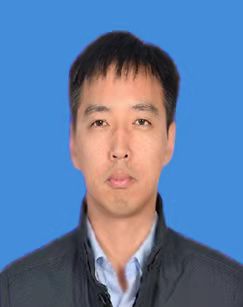 学习经历：2008.9-2012.1, 北京大学, 生药学专业, 博士2005.9-2008.7, 河南中医药大学, 药物化学专业, 硕士2001.9-2005.7, 河南中医药大学, 药学专业, 学士工作经历：2019.7至今, 大连民族大学, 生命科学学院, 副教授2016.12-2017.12, 美国国立卫生研究院癌症研究所,国家公派访问学者2012.12-2014.12, 大连富生制药有限公司, 博士后20122.3-2019.6, 大连大学, 医学院, 讲师、副教授主要从事中药及天然药物的药效物质基础及作用机制研究。承担国家自然科学基金、辽宁省重点研发计划、辽宁省“揭榜挂帅”科技攻关项目等11项，发表学术论文40余篇，授权中国发明专利12项、美国发明专利1项，参编著作3部，获得辽宁省技术发明二等奖1项、大连市技术发明三等奖1项。(学习与工作经历、研究方向及成果统计等信息)  学习经历：2008.9-2012.1, 北京大学, 生药学专业, 博士2005.9-2008.7, 河南中医药大学, 药物化学专业, 硕士2001.9-2005.7, 河南中医药大学, 药学专业, 学士工作经历：2019.7至今, 大连民族大学, 生命科学学院, 副教授2016.12-2017.12, 美国国立卫生研究院癌症研究所,国家公派访问学者2012.12-2014.12, 大连富生制药有限公司, 博士后20122.3-2019.6, 大连大学, 医学院, 讲师、副教授主要从事中药及天然药物的药效物质基础及作用机制研究。承担国家自然科学基金、辽宁省重点研发计划、辽宁省“揭榜挂帅”科技攻关项目等11项，发表学术论文40余篇，授权中国发明专利12项、美国发明专利1项，参编著作3部，获得辽宁省技术发明二等奖1项、大连市技术发明三等奖1项。(学习与工作经历、研究方向及成果统计等信息)  学习经历：2008.9-2012.1, 北京大学, 生药学专业, 博士2005.9-2008.7, 河南中医药大学, 药物化学专业, 硕士2001.9-2005.7, 河南中医药大学, 药学专业, 学士工作经历：2019.7至今, 大连民族大学, 生命科学学院, 副教授2016.12-2017.12, 美国国立卫生研究院癌症研究所,国家公派访问学者2012.12-2014.12, 大连富生制药有限公司, 博士后20122.3-2019.6, 大连大学, 医学院, 讲师、副教授主要从事中药及天然药物的药效物质基础及作用机制研究。承担国家自然科学基金、辽宁省重点研发计划、辽宁省“揭榜挂帅”科技攻关项目等11项，发表学术论文40余篇，授权中国发明专利12项、美国发明专利1项，参编著作3部，获得辽宁省技术发明二等奖1项、大连市技术发明三等奖1项。(学习与工作经历、研究方向及成果统计等信息)  学习经历：2008.9-2012.1, 北京大学, 生药学专业, 博士2005.9-2008.7, 河南中医药大学, 药物化学专业, 硕士2001.9-2005.7, 河南中医药大学, 药学专业, 学士工作经历：2019.7至今, 大连民族大学, 生命科学学院, 副教授2016.12-2017.12, 美国国立卫生研究院癌症研究所,国家公派访问学者2012.12-2014.12, 大连富生制药有限公司, 博士后20122.3-2019.6, 大连大学, 医学院, 讲师、副教授主要从事中药及天然药物的药效物质基础及作用机制研究。承担国家自然科学基金、辽宁省重点研发计划、辽宁省“揭榜挂帅”科技攻关项目等11项，发表学术论文40余篇，授权中国发明专利12项、美国发明专利1项，参编著作3部，获得辽宁省技术发明二等奖1项、大连市技术发明三等奖1项。(学习与工作经历、研究方向及成果统计等信息)  学习经历：2008.9-2012.1, 北京大学, 生药学专业, 博士2005.9-2008.7, 河南中医药大学, 药物化学专业, 硕士2001.9-2005.7, 河南中医药大学, 药学专业, 学士工作经历：2019.7至今, 大连民族大学, 生命科学学院, 副教授2016.12-2017.12, 美国国立卫生研究院癌症研究所,国家公派访问学者2012.12-2014.12, 大连富生制药有限公司, 博士后20122.3-2019.6, 大连大学, 医学院, 讲师、副教授主要从事中药及天然药物的药效物质基础及作用机制研究。承担国家自然科学基金、辽宁省重点研发计划、辽宁省“揭榜挂帅”科技攻关项目等11项，发表学术论文40余篇，授权中国发明专利12项、美国发明专利1项，参编著作3部，获得辽宁省技术发明二等奖1项、大连市技术发明三等奖1项。(学习与工作经历、研究方向及成果统计等信息)  学习经历：2008.9-2012.1, 北京大学, 生药学专业, 博士2005.9-2008.7, 河南中医药大学, 药物化学专业, 硕士2001.9-2005.7, 河南中医药大学, 药学专业, 学士工作经历：2019.7至今, 大连民族大学, 生命科学学院, 副教授2016.12-2017.12, 美国国立卫生研究院癌症研究所,国家公派访问学者2012.12-2014.12, 大连富生制药有限公司, 博士后20122.3-2019.6, 大连大学, 医学院, 讲师、副教授主要从事中药及天然药物的药效物质基础及作用机制研究。承担国家自然科学基金、辽宁省重点研发计划、辽宁省“揭榜挂帅”科技攻关项目等11项，发表学术论文40余篇，授权中国发明专利12项、美国发明专利1项，参编著作3部，获得辽宁省技术发明二等奖1项、大连市技术发明三等奖1项。(学习与工作经历、研究方向及成果统计等信息)  学习经历：2008.9-2012.1, 北京大学, 生药学专业, 博士2005.9-2008.7, 河南中医药大学, 药物化学专业, 硕士2001.9-2005.7, 河南中医药大学, 药学专业, 学士工作经历：2019.7至今, 大连民族大学, 生命科学学院, 副教授2016.12-2017.12, 美国国立卫生研究院癌症研究所,国家公派访问学者2012.12-2014.12, 大连富生制药有限公司, 博士后20122.3-2019.6, 大连大学, 医学院, 讲师、副教授主要从事中药及天然药物的药效物质基础及作用机制研究。承担国家自然科学基金、辽宁省重点研发计划、辽宁省“揭榜挂帅”科技攻关项目等11项，发表学术论文40余篇，授权中国发明专利12项、美国发明专利1项，参编著作3部，获得辽宁省技术发明二等奖1项、大连市技术发明三等奖1项。个人学术主页个人学术主页主讲研究生课程主讲研究生课程天然产物化学天然产物化学天然产物化学天然产物化学天然产物化学序号论文或著作题目（以参考文献格式列举）1Li K K, Yan X M, Li Z N, et al. Synthesis and antitumor activity of three novel ginsenoside M1 derivatives with 3'-ester modifications. Bioorganic Chemistry, 2019, 90:103061.2Li K K, Li S S, Xu F, et al. Six new dammarane-type triterpene saponins from Panax ginseng flower buds and their cytotoxicity. Journal of Ginseng Research, 2020, 44(2):215-221.3Li K K, Gustafson K. Sesterterpenoids: chemistry, biology, and biosynthesis. Natural Product Reports, 2021, 38(7):1251-1281.4Li K K, Li Z Y, Men L, et al. Potential of ginsenoside Rh2 and its derivatives as anti-cancer agents. Chinese Journal of Natural Medicines, 2022, 20(12):881-901.5Li K K, Li Z Y, Men L, et al. Deep eutectic solvent-based ultrasound-assisted strategy for simultaneous extraction of five macamides from Lepidium meyenii Walp and in vitro bioactivities. Foods, 2023, 12(2):248.序号科研奖励成果名称获奖级别及单位获奖时间1人参高效制备技术及作用机理研究在产品开发中的应用辽宁省技术发明二等奖2019. 122 稀有人参皂苷绿色高效制备技术创新与应用大连市技术发明三等奖2023.03序号项目名称及来源起止年月1人参花蕾中新颖结构三萜皂苷的发现及抗肿瘤活性研究，国家自然科学青年基金2017.01-2019.122新疆甘草提取物的高效制备及废渣的综合开发利用，辽宁省重点研发计划项目2020.05-2022.043人参花蕾中的三萜皂苷类成分及其抗肿瘤活性研究，辽宁省自然科学基金面上项目2015.07-2018.064钩枝藤中抗非小细胞肺癌的药效物质基础及作用机制研究，国家民委中青年英才培养计划项目2021.01~2022.125人参果实中的化学成分及其抗糖尿病活性研究，大连市高层次人才创新支持计划项目2018.01~2019.12序号成果名称、级别及来源单位、时间1美国发明专利：Li Keke, Gong Xiaojie. Pharmaceutical use of argininyl fructosy glucose. Patent No. US 11,160,820B2. 授权日期：2021.11.022中国发明专利：李珂珂, 弓晓杰, 等. 抗肿瘤活性的天然萘基异喹啉类化合物及其组合物、应用. 专利号：ZL201910769844.5. 授权日期：2021.01.293中国发明专利：李珂珂, 弓晓杰, 等. 一种钩枝藤枝叶有效部位及其制备方法和应用. 专利号：ZL201910770646.0. 授权日期：2021.07.13序号成果名称1Chen S X, Li K K, Pubu D, et al. Optimization of ultrasound-assisted extraction, HPLC and UHPLC-ESI-Q-TOF-MS/MS analysis of main macamides and macaenes from Maca (cultivars of Lepidium meyenii Walp). Molecules, 2017, 22(12):2196.2Li S S, Li K K, Xu F, et al. A strategy for simultaneous isolation of less polar ginsenosides, including a pair of new 20-methoxyl isomers, from flower buds of Panax ginseng. Molecules, 2017, 22(3):442.3Li K K, Xu F, Gong X J. Isolation, purification and quantification of ginsenoside F5 and F3 isomeric compounds from crude extracts of flower buds of Panax ginseng. Molecules, 2016, 21(3):315.4徐玉涛, 李珂珂, 王贺新, 等. 高效液相色谱法对蓝莓果实中8个有机酸含量的测定. 食品科学, 2015, 36(18):68-72.5陶丽, 李珂珂, 李东霞, 等. 人参果中的皂苷类化学成分研究. 中国现代中药, 2018, 20(8): 928-935, 952.序号学术兼职（荣誉称号）名称、批准（颁发）单位、时间1国家民委中青年英才，国家民族事务委员会，2020.112辽宁省“百千万人才工程”万人层次，辽宁省委组织部，2017.113大连市高端人才，大连市委组织部，2021.94辽宁省食品科学技术学会常务理事，2020.115中国中药协会人参属药用植物研究发展专业委员会委员，2022.9